O dan embargo llym tan: Dydd Mawrth 10 Ebrill 00:001Perthynas ramantus pobl Cymru’n dioddef oherwydd nosweithiau di-gwsg Ateb syml gan yr elusen ddarllen i blant, BookTrust Cymru 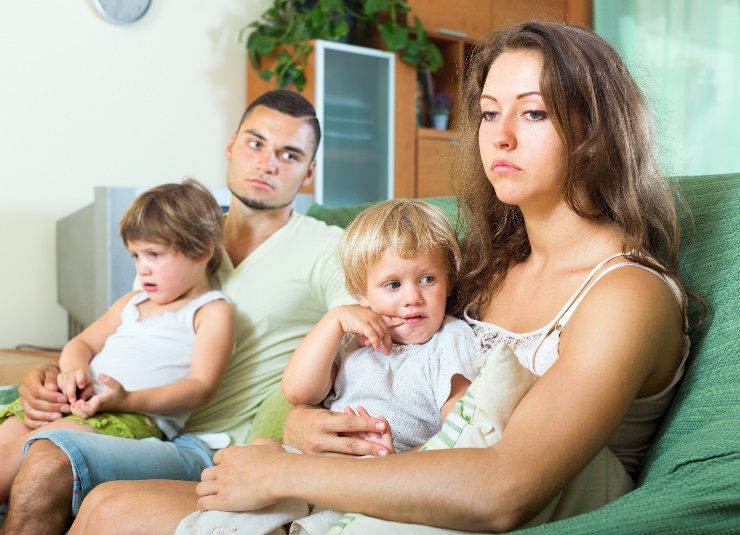 Mae dros un o bob tri rhiant yng Nghymru’n teimlo fod eu perthynas gyda’u partner yn dioddef oherwydd blinder. Mae 1 o bob 6 o rieni’n codi 3 gwaith y nos oherwydd eu plentyn ieuengaf, rhwng 0-4 oed, ac mae 51% yn cyfaddef nad ydyn nhw’n cael digon o gwsg. Dywedodd 1 ymhob 5 o rieni mai un o’r agweddau mwyaf heriol o fod yn rhiant yw’r effaith y mae’n ei gael ar eu perthynas â’u cymar. Cyfaddefodd traean eu bod wedi cysgu mewn ystafell arall er mwyn cael mwy o gwsg. Mae 28% o rieni wedi esgus neu gogio cysgu er mwyn i’w cymar ddelio â’r plant, a dywedodd dros draean o rieni y bydden nhw’n elwa o ragor o amser gyda’u partner pe bai’u plentyn yn cysgu’n well.  Er mwyn helpu rhieni i ailgynnau fflam eu perthynas, mae elusen ddarllen fwyaf y DU, BookTrust, yn annog teuluoedd i ddilyn trefn syml â thri cham iddi pan fydd hi’n amser gwely. Mae ymgyrch Bath, Llyfr, Gwely wedi’i seilio ar ddarllen stori cyn cysgu ac mae’n cynnig taflen rad ac am ddim sy’n rhoi cyngor ac arweiniad, ynghyd â rhestr o lyfrau amser gwely i helpu’r plantos i fynd i gysgu’n braf.  Meddai Helen Wales, Rheolwr Datblygu Cenedlaethol BookTrust Cymru: " Ar ôl i chi gael plentyn, gall cysgu’n dda deimlo fel rhyw atgof pell. Gwyddom fod dros hanner y rhieni yng Nghymru’n gofyn am fwy o arweiniad ar sut i gael trefn gyson a llwyddiannus cyn cysgu i helpu i roi’r gorau i nosweithiau di-gwsg. Nod ymgyrch Bath, Llyfr, Gwely yw lleihau rhywfaint ar y pwysau y gall prinder cwsg ei achosi i berthynas pobl, drwy ddilyn trefn syml cyn cysgu sy’n canolbwyntio ar lyfr. Rydym ni eisiau cysuro rhieni nad yw’r drefn hon yn ddull unplyg o fynd ati, ond mae modd addasu a rhoi siâp i’r drefn ar gyfer anghenion pob teulu.”   Yn ôl Jo Frost, Arbenigwr Rhyngwladol ar Rianta: “Gall gormod o nosweithiau di-gwsg adael eu hôl ar berthynas agos rhwng partneriaid. Mae hyn yn gallu arwain at ddiffyg cyfathrebu difrifol, cyplau’n cysgu mewn ystafelloedd ar wahân a lefelau agosatrwydd yn plymio. I ailgynnau’r berthynas, beth am roi cynnig ar gyflwyno trefn i’ch nosweithiau? Gall trefn syml fel bath, llyfr, gwely helpu plant bach i setlo a thawelu, er mwyn i bawb elwa o noson dda o gwsg.”  Nid dim ond perthynas rhwng partneriaid sy’n dioddef o ganlyniad i ddiffyg cwsg. Mae bron i hanner y bobl a holwyd yn dweud ei fod hefyd yn effeithio ar eu perthynas `â’u plentyn, am eu bod wedi blino ac yn teimlo’n rhwystredig at y plentyn. Cyfaddefodd dros hanner y rhieni fod deffro ynghanol y nos yn peri fod eu tymer yn fyrrach, sy’n effeithio ar fywyd eu teulu.  Mae ymgyrch Bath, Llyfr, Gwely yn ei thrydedd flwyddyn erbyn hyn. Ers lansio yn 2016, mae BookTrust wedi cysylltu â thros filiwn o deuluoedd â thaflen yr ymgyrch, sy’n cynnwys Dadi Mochyn, o gyfres animeiddio boblogaidd Entertainment One, Peppa Pinc. Mae’r llyfryn yn llawn o gynghorion a chyngor gan yr arbenigwraig rianta, Jo Frost, ar y camau syml y gall rhieni’u cymryd i gael gwell noson o gwsg, a gellir eu lawrlwytho yma.https://www.booktrust.org.uk/globalassets/resources/bath-book-bed/2018/bath-book-bed-web_optimised.pdfDIWEDDCyswllt y WasgSinéad Gosai | sinead.gosai@booktrust.org.uk | +44 (0)20 7801 8849Nodiadau i OlygyddionHolwyd 230 o rieni Cymru â phlant rhwng 0–4 oed â’r plentyn/plant yn byw gartref gyda nhw. Comisiynwyd yr arolwg gan OnePoll ar ran BookTrust, ac roedd yr arolwg llawn yn ymdrin â 2,000 o rieni, gyda ffocws rhanbarthol amrywiol. Canfyddiadau ychwanegol: mae 57% yn dweud mai gofidio a ydyn nhw’n gwneud y pethau cywir yw un o’r agweddau mwyaf heriol o fod yn rhiant.mae 49% o rieni’n ceisio dilyn trefn amser gwely i dawelu a chysuro ond maen nhw’n cyfaddef ei bod hi’n anodd ymrwymo i hynny bob nosdywedodd 48% y byddai cysgu’n well yn eu helpu i deimlo’n fwy tawel ac i ymlacio’n wellbyddai 20% o rieni’n talu am gymorth proffesiynol gan arbenigwr cwsg, pe bai’n golygu y gallen nhw gael mwy o gwsg.  Am BookTrust CymruBookTrust yw elusen ddarllen fwyaf y DU. Rydym ni’n gweithio i ysbrydoli cariad at ddarllen ymysg plant am ein bod ni’n gwybod y gall darllen drawsnewid bywydau. Bob blwyddyn byddwn ni’n cyrraedd at 3.4 miliwn o blant ledled y DU gyda llyfrau, adnoddau a chefnogaeth i helpu i ddatblygu cariad at ddarllen Bydd pob rhiant yn derbyn llyfr BookTrust yn ystod blwyddyn gyntaf bywyd eu babi. Bydd ein llyfrau’n cael eu cyflenwi gan ymarferwyr llyfrgelloedd, ysgolion, blynyddoedd cynnar ac ymwelwyr iechyd, ac fe’u cefnogir gan arweiniad, cyngor ac adnoddau i annog yr arfer o ddarllen. Mae darllen er pleser yn cael effaith ddramatig ar ddeilliannau addysgol, llesiant a symudedd cymdeithasol, heb sôn am fod yn bleser enfawr ynddo’i hun. Rydym ni’n ymrwymedig i roi dechrau da i blant ar eu taith ddarllen a’u cefnogi ar hyd y llwybr. Mae ein swyddfa yng Nghymru, BookTrust Cymru, yn cefnogi plant a theuluoedd Cymru. www.booktrust.org.uk/cymru.Am Entertainment OneMae Entertainment One Ltd. (LSE:ETO) yn stiwdio annibynnol ryngwladol sy’n arbenigo mewn datblygu caffael, cynhyrchu, ariannu, dosbarthu a gwerthu cynnwys adloniannol. Mae arbenigedd amrywiol y Cwmni’n ymestyn ar draws y byd cynhyrchu a gwerthu ffilm, teledu a cherddoriaeth, ynghyd â rhaglennu i deuluoedd, creu deunyddiau marchnata a thrwyddedu, a chynnwys digidol. Oherwydd ei gyrhaeddiad bydeang a’i faint enfawr, sy’n cael ei yrru gan wybodaeth ddofn o farchnadoedd lleol, mae’r Cwmni’n darparu’r cynnwys gorau i’r byd.   Mae rhwydwaith wydn Entertainment One yn cynnwys  MAKEREADY sydd newydd lansio gyda Brad Weston; menter greu cynnwys Amblin Partners gyda Steven Spielberg, Stiwdios DreamWorks, Participant Media, a Reliance Entertainment; cwmni blaenllaw cynhyrchu ffilmiau a gwerthiant bydeang Sierra Pictures; cwmni cynhyrchu teledu heb sgript Renegade 83; labeli cerddoriaeth o safon fyd-eang Dualtone Music Group a Last Gang; a’r asiantaeth ddigidol arobryn Secret Location. Mae llyfrgell hawliau’r Cwmni’n cael ei hecsbloetio ar draws pob fformat cyfryngol, ac mae’n cynnwys dros 80,000 awr o gynnwys ffilm a theledu ynghyd â rhyw 40,000 o draciau cerddoriaeth. Rhestr Lyfrau Cyn Cysgu BookTrust (yn Saesneg)TeitlAwdur / DarlunyddCyhoeddwrAre You Sleeping?Constanze von KitzingBarefoot BooksThis Bonny BabyKasia Matyjaszek, Michelle SloanFlorisBabies Can Sleep AnywhereLisa Wheeler, Carolina BuzioAbrams AppleseedSweet Dreams PeterPRHWho’s in the Pond?Surya SajnaniQEDGood Day, Good NightMargaret Wise Brown, Loren LongHarper Collins Children’sA Brave BearSean Taylor, Emily HughesWalkerA Recipe for BedtimePeter Bently, Sarah MassiniHodderIf I had a DinosaurAlex Barrow, Gabby DawnayThames and HudsonOne Moonlit NightZanna Davidson, Seo KimTemplarSuperbatMatt CarrScholasticFairy MagicCerrie Burnell, Laura Ellen AndersonScholasticThey Say BlueJillian TamakiAbramsGoodnight TigerTimothy Knapman, Laura HughesLittle Tiger Press